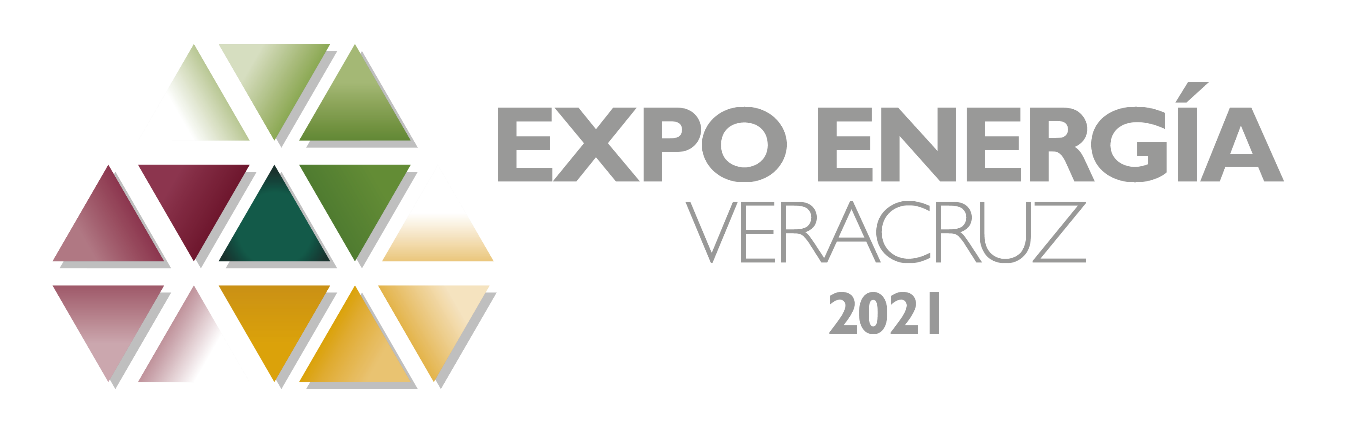 Título del proyectoNombre(s) y apellidos completos del (los) participante(s) autor (es).Introducción

En este rubro se deberá incluir un resumen de máximo 250 palabras donde se presentará el proyecto.Palabras clave: Innovación, tecnologías, avances, etc.DesarrolloDeberá contener tres partes fundamentales:Planteamiento del problema.Es necesario formular el problema específico en términos concretos y explícitos, de manera que sea susceptible de ser investigado con procedimientos científicos.Antecedentes.Justificación.En este apartado se deben mostrar los motivos que merecen el trabajo/proyecto a realizar. Para esta sección es importante hacerse preguntas como:¿Qué problemática aborda el proyecto?¿Quiénes se beneficiarían de los resultados?¿Por qué es conveniente y viable realizar este proyecto?Marco TeóricoPodrá contener información como:Imágenes, figuras o esquemasTeoríaMetodologíaDeberá contener información, concreta y precisa, en rubros como:DiseñoEvaluaciónComparaciónCostosConclusiónDeberá contener las ideas sobresalientes sobre el trabajo, poniendo distintos enfoques:Impacto tecnológicoImpacto económicoImpacto ambientalImpacto socialReferencias